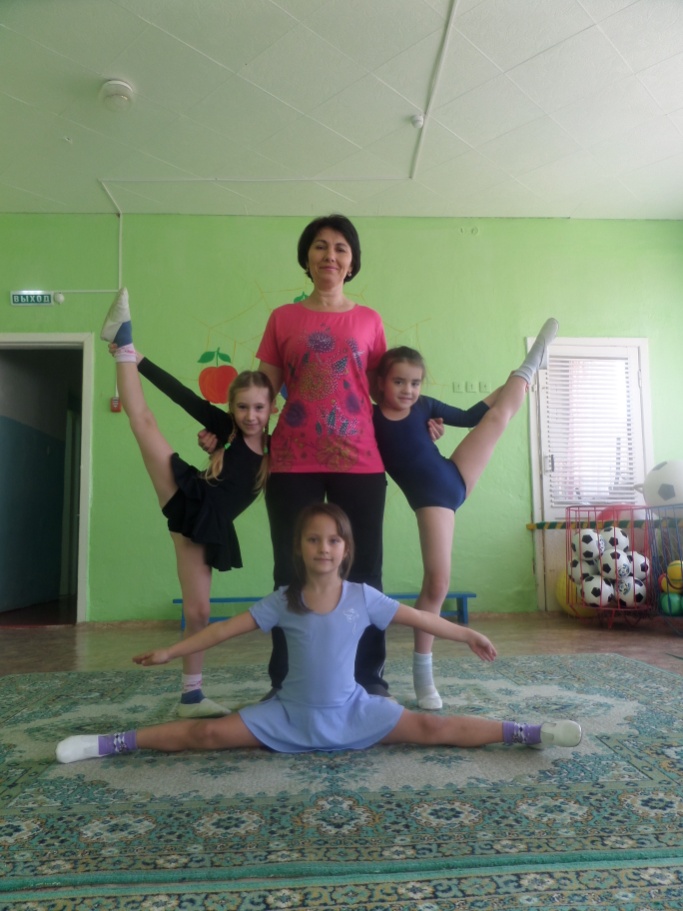 Разработала инструктор по физической культуре Тюленева Л.Б.Цель здоровьесберегающих технологий – обеспечить дошкольнику возможность сохранения здоровья, сформировать у него необходимые знания, умения и навыки  по здоровому образу жизни, научить использовать полученные знания в повседневной жизни. В работе с детьми я предлагаю использовать технологии сохранения и стимулирования здоровья ребенка.Подвижные и спортивные игрыЭто игры с правилами, где используются естественные движения, и достижение цели не  требует высоких физических и психических напряжений.Спортивные игры – игры, которыми проводятся соревнования.Найди свой цвет
Цель: формировать ориентировку в пространстве, приучать действовать по сигналу, развивать ловкость, внимание.Пробеги тихо
Цель: воспитывать выдержку, терпение, умение передвигаться бесшумноДыхательная гимнастикаСпециальные упражнения, позволяющие очистить  слизистую оболочку дыхательных путей, укрепить дыхательную мускулатуру, улучшить самочувствие ребенка.Пузырики.Пусть малыш сделает глубокий вдох через нос, надует «щёчки – пузырики» и медленно выдыхает через чуть приоткрытый рот. Повторить 2 – 3 раза.Говорилка.Вы задаёте вопросы, малыш отвечает.Как разговаривает паровозик? Ту – ту – ту - ту.Как машинка гудит? Би – би. Би – би.Как «дышит» тесто? Пых – пых – пых.Можно ещё попеть гласные звуки: о-о-о-о-ооо, у-у-у-уууу.Профилактика плоскостопияУпражнения на формирование мышечного корсета, выработку стереотипа правильной осанки, путь к здоровому образу жизниПодошвенное и тыльное сгибание стоп с удержанием в каждом положении по 4-6 секунд. Круговые движения ногами «велосипед» с акцентом на движения стопами.. Одновременное сжимание пальцев рук и ног в кулаки с последующим растопыриванием пальцев.Круговые движения стопами внутрь и наружу медленно с максимальной амплитудой.. Захват стопами крупного предмета (мяча, мешка с песком), перекладывание за голову с последующим возвращением в И.ППрофилактика осанкиПрименение и использование общеразвивающих упражнений  укрепляющих  мышцы  и  исправляющих форму стопы ребенка,  формирование и закрепление навыка правильной ходьбы"Журавлик". Ходьба с высоким подниманием бедра (руки на поясе) 20-25 шагов.Следить за правильным положением тела: спину держать прямо, локти отводить назад, носок согнутой ноги оттягивать."Вырастаем большими". Ходьба на носках (руки вверх, "в замке") 20-25 шагов.Следить за тем, чтобы колени и лопатки были выпрямлены, шаги мелкими. Выше подниматься на носках, тянуться вверх.Гимнастика для глазУпражнения для снятия глазного напряжения «Бабочка»Спал цветок(Закрыть глаза, расслабиться, помассировать веки, слегка надавливая на них по часовой стрелке и против нее.)И вдруг проснулся,(Поморгать глазами.)Больше спать не захотел,(Руки поднять вверх (вдох). Посмотреть на руки.)Встрепенулся, потянулся,(Руки согнуты в стороны (выдох).Взвился вверх и полетел.(Потрясти кистями, посмотреть вправо-влево.)РитмопластикаСистема  физических упражнений, выполняемых под музыку, способствует развитию у детей мышечной свободы, выразительности, красоты, грациозности, ритмичности движений, музыкальности, чувство ритма и пластику. «Арлекино»И. п. – сидя, р. сзади, н. прямые.
1 – развести н. в стороны, наклонить туловище вперёд, локти поставить на пол, подбородок положить на ладошки.
2-3 – покачивание головой влево и вправо.
4 – в и. п. «Я на солнышке лежу»И. п. – лёжа на животе, опереться на локти, подбородок поставить на тыльную сторону ладоней. Поочерёдное сгибание и разгибание ног в коленях с одновременным покачиванием головы вправо и влево.РелаксацияСистема расслабляющих упражнений, выполняемых под музыку, способствует развитию у детей мышечной свободы направленная на восстановление между процессами равновесия возбуждения и  торможения, снижение двигательного беспокойства (дыхание, мышечное расслабление).“Спящий котёнок”Представьте себе, что вы весёлые, озорные котята. Котята ходят, выгибают спинку, машут   хвостиком. Но вот котята устали…начали зевать, ложатся на коврик и засыпают. У котят   равномерно поднимаются и опускаются животики, они спокойно дышат (повторить 2 – 3 раза).Пальчиковая гимнастикаТренировка  тонких движений пальцев кисти рук«Встали пальчики»Этот пальчик хочет спать,Этот пальчик – прыг в кровать,Этот пальчик прикорнул,Этот пальчик уж заснул.Встали пальчики – « Ура!»В детский сад идти пора!Массаж(самомассаж)Массаж, выполняемый собственноручно на своем теле (рук, ног и пр.)"Обезьяна расчесывается". Пальцами правой руки массировать голову от левого виска к правой части затылка и обратно. Затем пальцами левой руки – от правого виска к левой части затылка. В более сложном варианте руки перекрещиваются у линии роста волос (большие пальцы – по средней линии). В такой позе интенсивно массировать голову ото лба к шее и обратно.Точечный массажТочечный массаж – это механическое воздействие пальцами рук на строго  определенные участки  тела«Помощники»
Дружно помогаем маме,           Встают, слегка наклонившись вперёд,
Мы бельё полощем сами.          и двигают руками вправо-влево.
1-2-3-4.  потянулись,                 Тянутся, вытирая рукой «пот» со лба.
Наклонились,                              Продолжают «полоскать бельё».
Хорошо мы потрудились.        Вытирают руку о руку.Желаем успехов!